2019 new products rimfire Rifle & HandgunClean-22 PinkKeep your rimfire running cleaner and help fight breast cancer with new CCI® Clean-22™ Pink. A portion of the proceeds from every box sold goes directly to the effort to find a cure. Like other Clean-22 loads, its exclusive polymer bullet coating greatly reduces copper and lead fouling in the barrel—without leaving a residue. It also cuts lead buildup in suppressors 60 to 80 percent and comes in a 400-round bulk bottle that’s perfect for long days at the range. With dependable CCI priming and consistent propellant, Clean-22 Pink provides flawless cycling through semi-automatics and all 22 LR firearms.Features & BenefitsPink polymer coating greatly reduces lead fouling in the barrel without leaving residueCuts lead buildup in suppressors 60 to 80 percentA portion of the proceeds goes to support the fight against breast cancer40-grain lead round nose bulletsOptimized bullet geometry for improved accuracyReliable function in semi-automatic firearmsGreat option both casual and competitive shooters400-count bulk bottlePart No.	Description	UPC	MSRP955CC	High Velocity 22 LR 40-grain pink poly-coated LRN, 1235 fps, 400-count	6-04544-65231-4	$29.95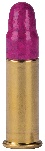 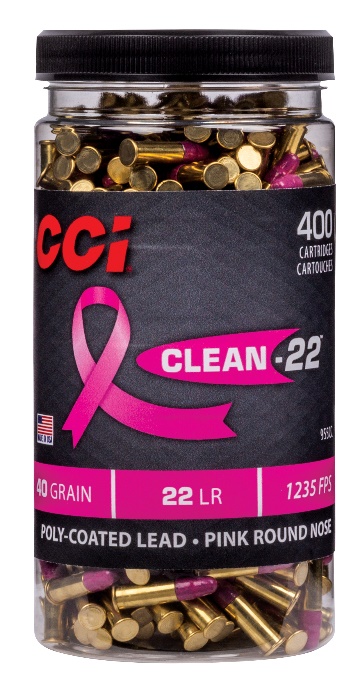 